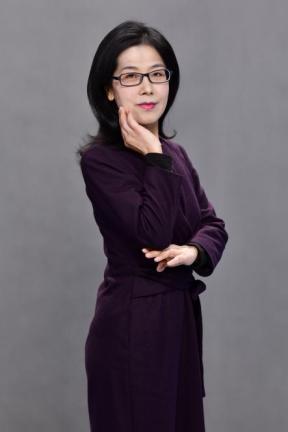 姓名：刘翠霞    职称：教授个人简介女，博士研究生，研究生导师，江苏省333人才工程培养对象，英国约克大学社会学系SATSU研究中心访问学者专业研究领域科学、技术与社会研究；数字治理；养老保障等专著与论集《西方社会建构论思潮研究》学术论文（1）刘翠霞. 迈向“负责任地创新治理”——当代社会技术治理的失灵症候与疗治可能[J]. 社会科学, 2021, (10):87-95.（2）刘翠霞. 数字化融入差异:代际数字鸿沟的反思与测量——基于CGSS 2017数据的探索性实证分析[J]. 南通大学学报(社会科学版),　2021,37(05):57-67.（3）刘翠霞. 知识的力量:公众风险感知的影响因素审思——基于一项科普干预实验与调查的探索性分析[J]. 山东社会科学,　2019,　(11):96-109.（4）刘翠霞. 科学何以成为一种独特的知识体系?——关于科学划界与科学形相反区隔化建构的思考[J]. 南京大学学报(哲学·人文科学·社会科学),　2019,56(05):124-139.（5）刘翠霞. 专家(主义/知识)的终结?——公民科学的兴起及其意义与风险[J]. 东南大学学报(哲学社会科学版), 2018,　20(05):　32-43+146.（6）刘翠霞. 公众理解科学:模型变革与范式改进[J]. 南京师大学报(社会科学版),2017,(06):47-58.《中国社会科学文摘》全文摘编。（７）刘翠霞. 社会何以终结?——鲍德里亚关于消费社会的论证逻辑[J]. 南通大学学报(社会科学版), 2014, 30(05): 119-127.人大复印资料《社会学》全文转载。主要科研项目 主持并完成国家社科基金项目“公众与境下科学公信力的危机与重塑问题研究”讲授课程社会学概论；社会调查研究方法；公共危机管理；社会保障理论与方法等指导研究生情况指导11位硕士研究生（学硕） 